Jadłospis	               												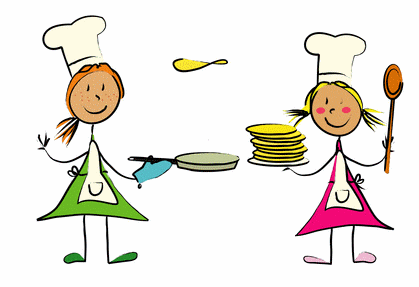 Jadłospis  może  ulec  zmianie !                                                  ŻYCZYMY  SMACZNEGOPoniedziałek 22.01.18Pieczywo orkiszowe (1); masło (7); szynka swojska; papryka; pasta z tuńczyka z ogórkiem kwaszonym; owsianka królewska na mleku (1,7)396,99 kcal½ bananaBarszcz czerwony z ziemniakami (6,9); natka; pierogi z serem (1,3,7);  śmietana + jogurt (7); tarta marchewka z rzodkiewką + jogurt (7); woda z miętą, cytryną i miodem478,19 kcalKisiel jabłkowy; maca pszenna z miodem (1)108,09 kcal      Wtorek     23.01.18Pieczywo z ziarnem lnu (1); masło (7);  twarożek z sera białego i pomidora (7); krakowska podsuszana; rzodkiewka;  płatki jaglane  na  mleku (1,7) 429,67 kcal                                                                                                                                                                                                                                                                                                                   Mandarynka, sok owocowyZupa  zacierkowa z ziemniakami (1,3,9); natka; ryż brązowy (1); sztuka mięsa w sosie własnym; zielona surówka + olej;  woda z miętą, cytryną i miodem 441,80 kcal                                                                                                                                                                                                                                                                                                                                                                                                                                                                                                                                                                                                                                                                                                                                                                                                                                                                                                                                                                                                                                                                                                                                                                                                                                                                                                                                                                                                                                                                                                                                                                                                                                                                                                                                                                                                                                                                                                                                                                                                                                                                                                                 Bułeczka wiedeńska (1,3); nutella /wyrób własny/; bawarka (7); cząstka melona 220,23      Środa     24.01.18Pieczywo wieloziarniste (1); masło (7); pasta z makreli i szczypiorku (4); ser żółty (7); papryka; kawa mleczna (1,7) 396,43 kcalWinogrona; kalarepa do chrupaniaRosół z makaronem (1,3,9) koperek; ziemniaki; kotlet drobiowy (1,3); kalafior gotowany (1,7);  kompot owocowy495,76 kcalRyż z jabłkiem i jogurtem (1,7); herbata owocowa115,13 kcal                               Czwartek     25.01.18Pieczywo żytnie i pszenne (1); masło (7);  schab wiejski; pasta z soczewicy i białego sera (6,7); ogórek  kwaszony; papryka; płatki ryżowe na mleku  (1,7)419,65 kcal                                                                                                                                                                                                                                                                                                                                                                                                                                                                                                                                                                                                                                                                                                                                                                                                                                                                                                                                                                                                                                                                                                                                                                                              ½ gruszkiKrupnik z ziemniakami (1,9); koperek; makaron penne (1,3); pierś z kurczaka w sosie warzywnym; surówka z białej kapusty; kompot owocowy;416,68 kcalJogurt waniliowy (7); chrupaki (1);cząstka kiwi  197,86 kcal     Piątek    26.01.18Pieczywo razowe i wieloziarniste (1); masło (7); serek „Bieluch” (7); filet z indyka;  pomidor; ogórek zielony; płatki orkiszowe na mleku (1,7)315,87 kcalCząstka pomarańczyZupa brokułowa z ziemniakami (9); koperek; kuskus (1); gulasz wołowy; surówka z czerwonych buraków; woda z miętą, cytryną i miodem 481,63kcalMurzynek /wypiek własny/ (1,3,7); herbata owocowa; ½ jabłka213,92 kcal